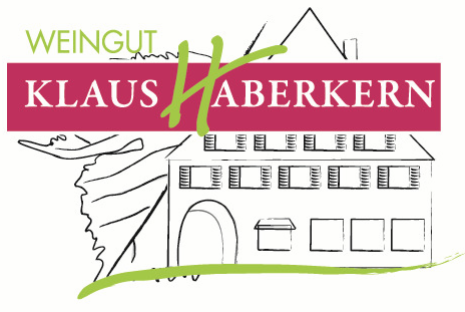 2012erMuskat-TrollingertrockenHerkunft:		DeutschlandWürttembergRegion UnterlandErlenbacher KaybergJahrgang:		2012Rebsorte: 		Muskat-Trollinger	Qualitätsstufe:	Deutscher SektWeinbeschreibung: Eine Sekt-Rarität aus Muskat-Trollinger Trauben. Nach klassischer Flaschengärung reift der Wein viele Jahre in der Flasche auf der Hefe und wird anschließend sorgfältig mehrere Wochen lang von Hand gerüttelt. So entfaltet der Sekt eine feine Perlage und Aromen von Muskat, im Geschmack fruchtig süß mit einer milden Säure.Trinkempfehlung: Als Aperitif oder zum Dessert perfekt geeignet.Trinktemperatur: 	6-8°CAnalyse:  			28,1g/l Restsüße 	4,7 g/l Säure	12,5% Alkohol					Lagerfähigkeit:  	3-5 Jahre					Bodenart:			Keuper